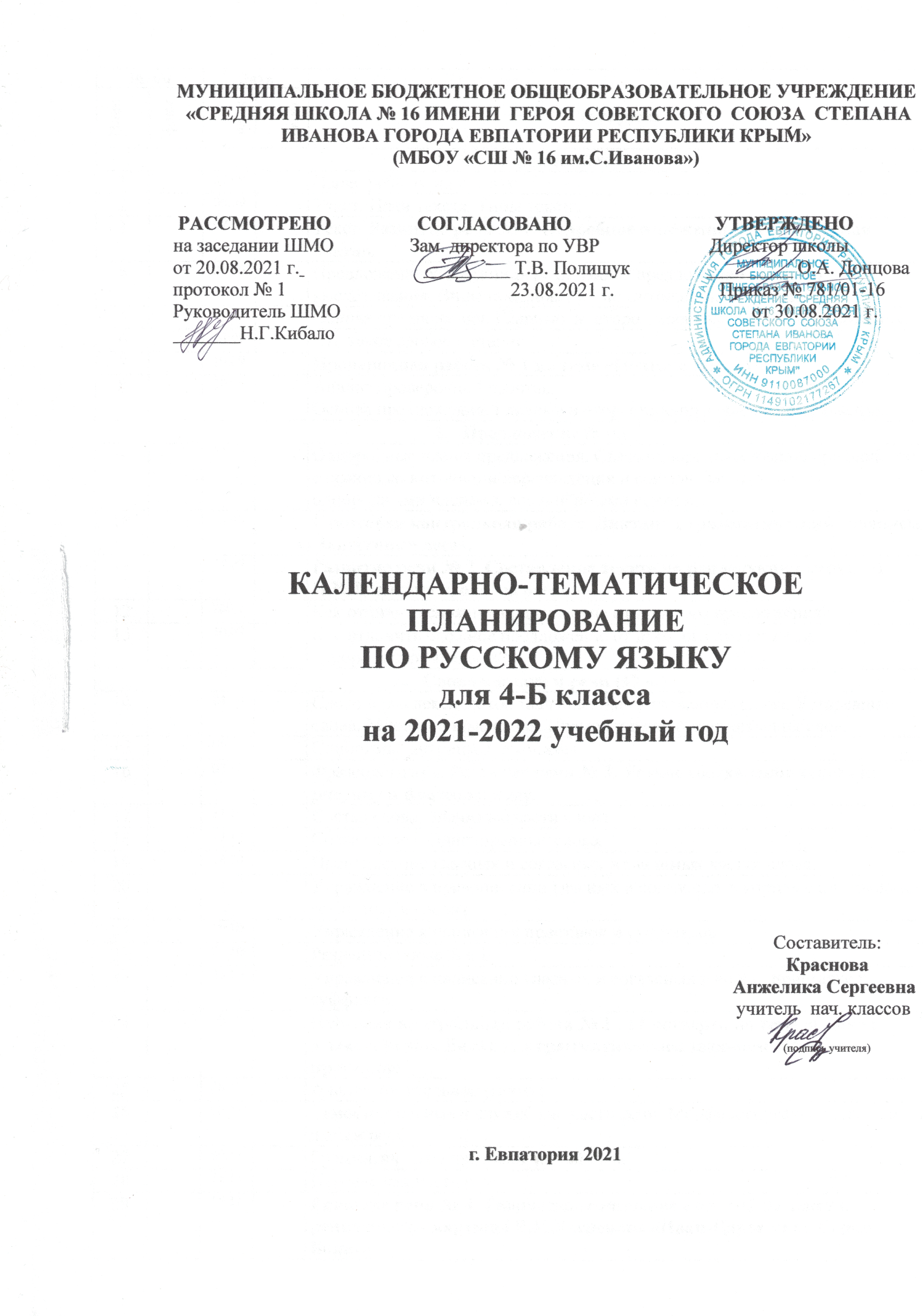 № п/п№ п/пДатаДатаТема урокаПланфактпланфактТема урокаПовторение. (8 ч.)Повторение. (8 ч.)Повторение. (8 ч.)Повторение. (8 ч.)Повторение. (8 ч.)102.09 Наша  речь  и  наш  язык.206.09 Текст. План текста. Типы текста.307.09 Текст. Развитие речи № 1. Подробное изложение текста «Первая  вахта».409.09 Предложение как единица речи. Виды  предложений  по  цели   высказывания. Виды предложений по интонации. Обращение.513.09 Основа предложения. Главные  и  второстепенные  члены  предложения.  614.09 Что такое словосочетание.716.09 Проверочная работа № 1 по теме «Повторение». (Тест.)820.09 Анализ проверочной работы.  Основа предложения. Главные и второстепенные члены предложения.Предложение (5 ч.)Предложение (5 ч.)Предложение (5 ч.)Предложение (5 ч.)Предложение (5 ч.)921.09 Однородные члены предложения. Связь однородных членов предложения  с помощью интонации перечисления и союзов. Запятая между  однородными членами, соединёнными союзами.1023.09 Стартовая контрольная работа. Диктант с грамматическим заданием «Защитники леса». 1127.09 Развитие речи № 2. Составление текста по репродукции картины  И.И.Левитана «Золотая осень».1228.09 Как отличить сложное предложение от простого предложения?1330.09 Как отличить сложное предложение от простого предложения с  однородными членами?Слово в языке и речи (17 ч.)Слово в языке и речи (17 ч.)Слово в языке и речи (17 ч.)Слово в языке и речи (17 ч.)Слово в языке и речи (17 ч.)1404.10 Слово и его лексическое значение. Заимствованные слова. Устаревшие  слова. Многозначные слова. Прямое и переносное значения слов. 1505.10 Синонимы, антонимы, омонимы.1607.10 Фразеологизмы. Развитие речи № 3. Устное составление текста по  рисунку и фразеологизму.1711.10 Состав слова. Значимые части слова.1812.10 Состав слова. Однокоренные слова.1914.10 Правописание гласных и согласных в значимых частях слова.2018.10 Упражнение в правописании гласных и согласных в корнях слов, двойных  согласных в словах.2119.10 Упражнение в написании приставок и суффиксов.2221.10 Разделительные Ъ и Ь.2325.10 Упражнение в написании гласных и согласных в корне, приставке и   суффиксе.2426.10 Итоговая контрольная работа № 1 за I четверть по теме «Слово в  языке и речи». Диктант с грамматическим заданием «Осенняя  прогулка».2528.10 Анализ контрольной работы. 2608.11 Самостоятельные и служебные части речи. Морфологические признаки  частей речи.2709.11 Грамматические признаки частей речи.2811.11 Наречие как часть речи.2915.11 Развитие речи № 4. Творческое сочинение с опорой на текст и  репродукцию картины В.М.Васнецова «Иван-Царевич на Сером  Волке».3016.11 Систематизация и закрепление изученного о предложении и слове в языке   и речи. Проверочная работа № 2 по теме «Слово в языке и речи».Имя существительное ( 19ч.)Имя существительное ( 19ч.)Имя существительное ( 19ч.)Имя существительное ( 19ч.)Имя существительное ( 19ч.)3118.11 Имя существительное. Как определить падеж имени существительного?3222.11 Признаки падежных форм имен существительных.3323.11 Как определить падеж неизменяемых имен существительных. 3425.11 Три склонения имен существительных. Первое склонение имен  существительных.3529.11 Упражнение в распознавании имен существительных первого склонения. 3630.11 Развитие речи № 5. Сочинение по репродукции картины   А.А.Пластова «Первый снег».3702.12 Контрольное списывание № 1. Второе склонение имен   существительных. Упражнение в распознавании имен существительных  второго склонения.3806.12 Третье склонение имен существительных. Упражнение в распознавании  имен существительных третьего склонения.3907.12 Падежные окончания имен существительных единственного числа  первого, второго и третьего склонения. Способы проверки безударных  падежных окончаний имен существительных.4009.12 Контрольное изложение повествовательного текста по  самостоятельно составленному плану.4113.12 Именительный и винительный падежи. Правописание окончаний имен  существительных в родительном падеже.4214.12 Именительный, родительный и винительный падежи одушевлённых имен  существительных. 4316.12 Контрольный словарный диктант № 1.  Правописание окончаний имен существительных в дательном падеже.4420.12 Анализ контрольного словарного диктанта. Правописание окончаний имен  существительных в творительном падеже. 4521.12 Правописание окончаний имен существительных в предложном падеже. 4623.12 Итоговая контрольная работа № 2 за II четверть по теме «Имя  существительное». Диктант с грамматическим заданием «Поездка к  дедушке».4727.12 Анализ контрольной работы. Развитие речи № 6. Сочинение по  репродукции картины  В.А.Тропинина «Кружевница».4828.12 Правописание окончаний имен существительных во всех падежах.   Проверочная работа № 3 по теме «Имя существительное». (Тест.)4930.12 Анализ проверочной работы. Правописание безударных падежных  окончаний имен существительных во множественном числе. 5.Имя прилагательное(19ч. )5.Имя прилагательное(19ч. )5.Имя прилагательное(19ч. )5.Имя прилагательное(19ч. )5.Имя прилагательное(19ч. )5010.01 Роль имён прилагательных в языке. Что обозначают и как образуются   имена прилагательные?5111.01 Род и число имён прилагательных.5213.01 Падеж имени прилагательного. 5317.01 Развитие речи №  7. Сочинение по репродукции картины В.А.Серова  «Мика  Морозов». 5418.01 Склонение и правописание падежных окончаний имён прилагательных  мужского и среднего рода в единственном числе.5520.01 Именительный падеж имён прилагательных единственного числа  мужского и среднего рода.5624.01 Правописание падежных окончаний имён прилагательных мужского и  среднего рода в родительном падеже.5725.01 Правописание падежных окончаний имён прилагательных мужского и  среднего рода в дательном падеже.5827.01 Упражнение в различении имён прилагательных мужского и среднего  рода в именительном, родительном, дательном падежах; в родительном и  винительном падежах  и правописании их падежных окончаний.5931.01 Правописание падежных окончаний  прилагательных мужского и среднего  рода в творительном и предложном падежах. Развитие речи № 8.  Выборочное изложение повествовательного текста с элементами  описания. 6001.02 Склонение и правописание падежных окончаний имён прилагательных  женского рода в единственном числе.6103.02 Склонение и правописание падежных окончаний имён прилагательных  женского рода.6207.02 Упражнение в правописании падежных окончаний имен прилагательных  женского рода.6308.02 Склонение имен прилагательных во множественном числе.6410.02 Развитие речи № 9. Сочинение по репродукции картины Н.К.Рериха  «Заморские гости».6514.02 Правописание безударных окончаний имён прилагательных  множественного числа в именительном и винительном падежах. 6615.02 Правописание  окончаний имён прилагательных  множественного числа в  родительном и предложном падежах.Проверочная работа № 4. По теме «Имя прилагательное». (Тест.)6717.02 Анализ проверочной работы. Правописание окончаний имён  прилагательных  множественного числа в дательном и творительном  падежах.  6821.02 Развитие речи № 10. Сочинение по репродукции картины  И.Э.Грабаря  «Февральская лазурь».Местоимения (4 ч.)Местоимения (4 ч.)Местоимения (4 ч.)Местоимения (4 ч.)Местоимения (4 ч.)6922.02 Роль местоимений в речи. Личные местоимения первого, второго и  третьего лица.7024.02 Контрольное списывание № 2. Изменение по падежам личных  местоимений.7128.02 Анализ контрольного списывания. Правописание местоимений первого и  второго лица единственного и  множественного числа. 7201.03 Контрольный словарный диктант № 2. Склонение личных местоимений  третьего лица. Упражнение в правописании предлогов с местоимениями.Глагол (23ч.)Глагол (23ч.)Глагол (23ч.)Глагол (23ч.)Глагол (23ч.)7303.03 Анализ словарного диктанта. Роль глаголов в языке. Изменение глаголов  по временам.7410.03 Неопределённая форма глагола.7514.03 Упражнение в образовании форм глаголов и ознакомление с глагольными  суффиксами. Образование временных форм от глагола в   неопределённой  форме.7615.03Итоговая контрольная работа № 3 за III четверть по теме  «Части  речи».  Диктант с грамматическим заданием «Мшары».7717.03 Спряжение глаголов. Распознавание лица и числа глаголов.7828.03 Упражнение в правописании глаголов во втором лице единственного  числа и правописании не с глаголами.7929.03 Развитие речи № 11. Сочинение по репродукции картины   И.И.Левитана  «Весна. Большая вода».8031.03 I и II спряжения глаголов.8104.04 Спряжения глаголов в сложном будущем времени. Окончания глаголов I и  II спряжения.8205.04 Контрольное сочинение «Мои впечатления о картине И.И.Шишкина  «Рожь».8307.04 Правописание безударных личных окончаний глагола в настоящем и  будущем времени.8411.04 Упражнение в распознавании спряжения глаголов по неопределённой  форме и в написании безударных личных окончаний глаголов.8512.04 Правописание безударных личных окончаний глаголов. 8614.04 Возвратные глаголы. Правописание возвратных глаголов в настоящем и  будущем времени.8718.04 Обобщение по теме «Глагол». Морфологический разбор глагола.8819.04 Развитие речи №  12. подробное изложение повествовательного текста  по самостоятельно составленному плану.8921.04 Правописание -тся и -ться в возвратных глаголах.  9026.04 Итоговая контрольная работа № 4. За год по теме «Части речи».    Диктант с грамматическим заданием «Майское чудо».9128.04Правописание глаголов в прошедшем времени.9205.05 Правописание родовых окончаний глаголов в прошедшем времени.9310.05 Правописание безударного суффикса в глаголах прошедшего времени.9412.05 Упражнение в правописании глагольных форм и распознавании  морфологических признаков глагола. 9516.05 Развитие речи № 13. Подробное изложение деформированного   повествовательного текста. Повторение знаний о глаголе как  части  речи.Повторение. (7 ч.)Повторение. (7 ч.)Повторение. (7 ч.)Повторение. (7 ч.)Повторение. (7 ч.)9617.05 Язык и речь. Текст. Типы текстов.9719.05 Итоговая комплексная контрольная работа.9823.05 Предложение и словосочетание. Главные и второстепенные члены  предложения. Однородные члены предложения. Виды предложений по  цели высказывания и интонации. Простые и сложные предложения.  Распространённые и нераспространённые  предложения.9924.05 Слово и его лексическое значение. 100 Значимые части слова. Словообразование. Правописание гласных и  согласных в корне слов.101 Части речи. Морфологические признаки частей речи.102Систематизация изученного за год.